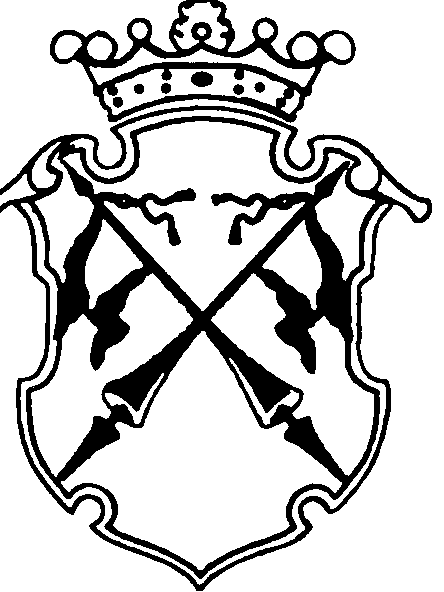 РЕСПУБЛИКА   КАРЕЛИЯКОНТРОЛЬНО-СЧЕТНЫЙ КОМИТЕТСОРТАВАЛЬСКОГО МУНИЦИПАЛЬНОГО РАЙОНАЗАКЛЮЧЕНИЕНА ПРОВЕДЕНИЕ  ФИНАНСОВО-ЭКОНОМИЧЕСКОЙ ЭКСПЕРТИЗЫпостановления администрации Сортавальского муниципального района «Об утверждении ведомственной целевой программы «Проведение капитального ремонта жилого помещения, расположенного по адресу: г. Сортавала, п. Кааламо, ул. Гагарина д.10 кв.2 в целях исполнения определения Сортавальского городского суда РК от 02.02.2016 года по делу №2-7/2016»«26» октября 2016г.                                                                                        №64Основание для проведения экспертизы: п.7 ч.2 статьи 9 федерального закона  от 07.02.2011г. №6-ФЗ «Об общих принципах организации и деятельности контрольно-счетных органов субъектов Российской Федерации и муниципальных образований», ч.2 статьи 157 Бюджетного Кодекса РФ, п.7 статьи 7 Положения о контрольно-счетном комитете Сортавальского муниципального района, утвержденного Решением Совета Сортавальского муниципального района от 26.01.2012г. №232, подпункт 2 п.1 статьи 5 «Положения о бюджетном процессе в Сортавальском муниципальном районе», утвержденного Решением Совета Сортавальского муниципального района от 24.12.2015г. №171 Цель экспертизы : оценка финансово-экономических обоснований на предмет обоснованности расходных обязательств бюджета Сортавальского муниципального района в постановлении администрации Сортавальского муниципального района «Об утверждении ведомственной целевой программы «Проведение капитального ремонта жилого помещения, расположенного по адресу: г. Сортавала, п. Кааламо, ул. Гагарина д.10 кв.2 в целях исполнения определения Сортавальского городского суда РК от 02.02.2016 года по делу №2-7/2016».Предмет экспертизы : постановление администрации Сортавальского муниципального района «Об утверждении ведомственной целевой программы «Проведение капитального ремонта жилого помещения, расположенного по адресу: г. Сортавала, п. Кааламо, ул. Гагарина д.10 кв.2 в целях исполнения определения Сортавальского городского суда РК от 02.02.2016 года по делу №2-7/2016»Постановление администрации Сортавальского муниципального района «Об утверждении ведомственной целевой программы «Проведение капитального ремонта жилого помещения, расположенного по адресу: г. Сортавала, п. Кааламо, ул. Гагарина д.10 кв.2 в целях исполнения определения Сортавальского городского суда РК от 02.02.2016 года по делу №2-7/2016» (далее –Постановление) с приложением №1 «Паспорт ведомственной целевой программы «Проведение капитального ремонта жилого помещения, расположенного по адресу: г. Сортавала, п. Кааламо, ул. Гагарина д.10 кв.2 в целях исполнения определения Сортавальского городского суда РК от 02.02.2016 года по делу №2-7/2016» (далее – паспорт ВЦП) представлен на экспертизу в Контрольно-счетный комитет Сортавальского муниципального района (далее- Контрольно-счетный комитет) 26 октября 2016 года.Контрольно - счетный комитет Сортавальского муниципального района произвел экспертизу представленных администрацией Сортавальского муниципального района документов к Постановлению. Рассмотрены следующие материалы к указанному муниципальному акту:Паспорт ВЦП - на 2 л.Определение от 02.02.2016г. №2-7/2016- на 3л.Локальная смета №1 с заключением ООО «РЦЦС» - на 13 л. Рассмотрев указанные документы, Контрольно - счетный комитет Сортавальского муниципального района пришел к следующим выводам:Полномочия по установлению расходных обязательств подтверждены.Содержание проблемы, изложенной в описательной части Паспорта ВЦП, не соотносится с наименованием программы. Цель и задача ВЦП не соответствует поставленной проблеме.Цели и задачи Ведомственной целевой программы не соответствуют стратегии, изложенной в Программе социально-экономического развития Сортавальского муниципального района на 2013-2016 гг., утвержденной Решением Совета Сортавальского муниципального района от 11.12.2013г. №17Паспорт программы составлен не по форме согласно Приложению 1 к Порядку разработки, утверждения и реализации ведомственных целевых программ, утвержденный постановлением администрации Сортавальского муниципального района от 27.05.2010г. №67 (далее-Порядок) . В нарушение подпункта 4 п.6 раздела II Порядка не разработаны целевые индикаторы, позволяющие оценить степень эффективности достижения поставленной цели программыОпределен срок реализации программы.В нарушение подпункта (а) 6 п.6 раздела II Порядка отсутствует перечень и описание программных мероприятий с указанием сроков реализации и ответственных исполнителей.В нарушение подпункта (б) 6 п.6 раздела II отсутствует  обоснование мероприятий и механизмов достижения цели.В нарушение пп.7 п.6 раздела II Порядка отсутствует оценка рисков реализации программы и мероприятия по их снижению.  В нарушение пп.8 п.6 раздела II Порядка в разделе 3. «Ресурсное обеспечение программы» сумма расходов не отражена по мероприятиям с указанием направления расходования средств.В нарушение  пп.9 п.6 р. II Порядка, отсутствует раздел « Организационная схема управления контроля за реализацией программы» в котором должно быть  распределение полномочий и ответственности между главным распорядителем и подведомственным учреждением - центрами ответственности, отвечающими за ее реализацию, а также меры стимулирования. В разделе 5 «Ожидаемые результаты реализации программы»  описаны результаты, достижимость которых не зависит от реализации программы. Т.к. фактически цель программы –исполнение обязанности органа местного самоуправления, в соответствии со ст. 65 ЖК РФ, осуществлять капитальный ремонт муниципального жилого фонда, переданного нанимателю по договору социального найма. В результате пожара жилое помещение стало не пригодным, но право, предоставленное ранее по договору социального найма, не было утрачено. Кроме того, реализация программы не даст ожидаемого результата – сокращение судебных исков, т.к. мероприятия программы не носят планомерный характер по капитальному ремонту муниципального жилого фонда. В нарушение пп.11 п. 6 р. II Порядка отсутствует оценка эффективности расходования бюджетных средств Под эффективностью использования муниципальных средств понимается экономическая категория, включающаяся в себя экономичность, продуктивность  и результативность- соотношение между достигнутыми результатами и вложенными затратамиТ.е., для определения показателя эффективности необходимо определить соотношение между целевыми индикаторами программы и объемом финансирования по годам (этапам)Общий объем финансовых затрат на реализацию ВЦП финансово-экономически обоснован.ЗАМЕЧАНИЯ:Содержание проблемы, изложенной в описательной части Паспорта ВЦП, не соотносится с наименованием программы. Цель и задача ВЦП не соответствует поставленной проблеме. Паспорт программы составлен не по форме согласно Приложению 1 к Порядку;Цели и задачи Ведомственной целевой программы не соответствуют стратегии, изложенной в Программе социально-экономического развития Сортавальского муниципального района на 2013-2016 гг., утвержденной Решением Совета Сортавальского муниципального района от 11.12.2013г. №17;Паспорт программы составлен не по форме согласно Приложению 1 к Порядку;В нарушение подпункта 4 п.6 раздела II Порядка не разработаны целевые индикаторы, позволяющие оценить степень эффективности достижения поставленной цели программы;В нарушение подпункта (а) 6 п.6 раздела II Порядка отсутствует перечень и описание программных мероприятий с указанием сроков реализации и ответственных исполнителей;В нарушение подпункта (б) 6 п.6 раздела II отсутствует  обоснование мероприятий и механизмов достижения цели;В нарушение пп.7 п.6 раздела II Порядка отсутствует оценка рисков реализации программы и мероприятия по их снижению;В нарушение пп.8 п.6 раздела II Порядка в разделе 3. «Ресурсное обеспечение программы» сумма расходов не отражена по мероприятиям с указанием направления расходования средств;В нарушение  пп.9 п.6 р. II Порядка, отсутствует раздел « Организационная схема управления контроля за реализацией программы» в котором должно быть  распределение полномочий и ответственности между главным распорядителем и подведомственным учреждением - центрами ответственности, отвечающими за ее реализацию, а также меры стимулирования;В разделе 5 «Ожидаемые результаты реализации программы»  описаны результаты, достижимость которых не зависит от реализации программы;В нарушение пп.11 п. 6 р. II Порядка отсутствует оценка эффективности расходования бюджетных средств.ЗАКЛЮЧЕНИЕ: Контрольно-счетный комитет Сортавальского муниципального района, проверив представленные администрацией Сортавальского муниципального района документы к постановлению администрации Сортавальского муниципального района «Об утверждении ведомственной целевой программы «Проведение капитального ремонта жилого помещения, расположенного по адресу: г. Сортавала, п. Кааламо, ул. Гагарина д.10 кв.2 в целях исполнения определения Сортавальского городского суда РК от 02.02.2016 года по делу №2-7/2016» рекомендует отклонить, т.к. паспорт ВЦП требует доработкиПредседатель Контрольно-счетного комитета                  		Н.А. Астафьева